В соответствии с частью 4 статьи 15 Федерального закона от 06.10.2003 № 131-ФЗ «Об общих принципах организации местного самоуправления в Российской Федерации», пунктом 4 статьи 7, статей 23 Устава Ужурского района Красноярского края, Ужурский районный Совет депутатов РЕШИЛ:1. Администрации Ужурского района принять часть полномочий по решению вопросов местного значения по организации досуга и обеспечения жителей поселений услугами организации культуры в учреждениях культуры клубного типа у следующих поселений:- город Ужур, Ужурского района Красноярского края;- Васильевский сельсовет Ужурского района Красноярского края;- Ильинский сельсовет Ужурского района Красноярского края;- Крутоярский сельсовет Ужурского района Красноярского края;- Кулунский сельсовет Ужурского района Красноярского края;- Михайловский сельсовет Ужурского района Красноярского края;- Малоимышенский сельсовет Ужурского района Красноярского края;- Озероучумский сельсовет Ужурского района Красноярского края;- Приреченский сельсовет Ужурского района Красноярского края;- Прилужский сельсовет Ужурского района Красноярского края;2. Администрации Ужурского района принять часть полномочий по решению вопросов местного значения по организации библиотечного обслуживания населения города Ужура по комплектованию и обеспечению сохранности библиотечных фондов.3. Администрации Ужурского района заключить соглашения с администрациями поселений о передаче осуществления части полномочий, согласно приложений № 1- 10.4. Решение вступает в силу в день, следующий за днем его официального опубликования в газете «Сибирский хлебороб».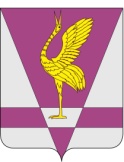 КРАСНОЯРСКИЙ КРАЙУЖУРСКИЙ РАЙОННЫЙ СОВЕТДЕПУТАТОВРЕШЕНИЕКРАСНОЯРСКИЙ КРАЙУЖУРСКИЙ РАЙОННЫЙ СОВЕТДЕПУТАТОВРЕШЕНИЕКРАСНОЯРСКИЙ КРАЙУЖУРСКИЙ РАЙОННЫЙ СОВЕТДЕПУТАТОВРЕШЕНИЕ22.12.2020г. Ужур№ 6-24рО принятии части полномочий по решениювопросов местного значения поселенийО принятии части полномочий по решениювопросов местного значения поселенийО принятии части полномочий по решениювопросов местного значения поселенийПредседатель Ужурского районного Совета депутатов________________(Агламзянов А.С.)Глава Ужурского района _________________(Зарецкий К.Н.)